Номинация:  технологическая     карта     урока,     организуемого    для   обучающихся   с   ОВЗ   с  использованием  цифровых                             инструментовАвтор:  Никитина  Елена  Викторовна              ElenaNiki2008@yandex.ru               Муниципальное    общеобразовательное   учреждение     «Специальная   (коррекционная) общеобразовательная школа-                интернат   № 3» города Магнитогорска  Аннотация     Тема  урока:  «Числа  от  11  до  20.  Решение  примеров  и  задач».     Урок  разработан  для  обучающихся  с  нарушением  опорно-двигательного  аппарата  (вариант 6.1)  в соответствии с содержанием программы и учебным планом по математике (1 класс).       Форма: нестандартный урок   «Космическое  путешествие».     Целью  урока  – в  нестандартной,  интересной  форме  закрепить  изученный  материал.      Для наибольшего  включения  обучающихся  в  учебную  деятельность  были  использованы следующие элементы современных педагогических технологий:- игровая (урок построен в форме игры – путешествия); - личностно – ориентированная (индивидуальная работа);- проблемное обучение (частично – поисковый);- технология  сотрудничества  (работа  в  группах);- здоровьесберегающая (смена видов деятельности, физ. минутки, офт.минутка).   Данный  урок  был апробирован  на  практике  в  апреле  2022 года  в  1 классе «В»,  количество  обучающихся – 6 чел.Все  поставленные  цели  урока  были  достигнутыТехнологическая  карта  урока1. Гимнастика  для  глаз - https://polonsil.ru/blog/43420254949/Gimnastika-dlya-glaz:-5-luchshih-uprazhneniy,-kotoryie-rabotayut?ysclid=l9zs1i9lvt7877969112. Змеева Марина Викторовна  «В день двенадцатый апреля» 3. Методическое  пособие   «План,  конспект  и  технологическая  карта  урока  в  соответствии  с  требованиями  ФГОС» - Златоуст, 2019 - https://infourok.ru/metodicheskoe-posobie-plan-konspekt-i-tehnologicheskaya-karta-uroka-v-sootvetstvii-s-trebovaniyami-fgos-4955006.html?ysclid=la14imq61x2124588344. Ракеты – авторский  рисунок  на  основе       https://pifakit.ru/2120/renter/1132/article/32     5. Сведения о Королёве С.П. -  https://biographe.ru/uchenie/sergej-korolev/?ysclid=l9zwz0nu273303962236. Сведения о системе  Кеплера   - https://prokocmoc.ru/planetarnye-sistemy/zvezdnaya-sistema-kepler-186/?ysclid=l9zwvmwrnu2189692727. Сведения  о  Солнечной  системе -  https://externat.foxford.ru/polezno-znat/wiki-astronomiya-solnechnaya-sistema?ysclid=l9zwt91gwq9783308778. Сведения  о  Циолковском К.Э. -  https://www.culture.ru/persons/9463/konstantin-ciolkovskii?ysclid=l9zwxelaun973808837 9. Скафандр  российского  космонавта (картинка) - https://fishki.net/1902330-tonkosti-skafandrov-rossii-i-ssha/gallery-3186010-photo.html10. Солнечная  система (картинка) -  https://uprostim.com/90-kartinok-i-risunkov-s-planetami-solnechnoj-sistemy/?11. Танец-игра  «Я-ракета»   https://yandex.ru/video/preview/896738686159828610012. Физкультминутка–игра «Скафандр-невидимка» https://www.maam.ru/detskijsad/razvlechenie-v-srednei-grupe-k-dnyu-zdorovja-priklyuchenie-na-letayuschei-tarelke.html?ysclid=l9zoh2hslo42998315713. Центр управления  полётами (картинка) - https://www.ridus.ru/images/2020/9/8/1145994/in_article_c919cd0580.jpg14. Фон  плаката  «Соедини  числа» - https://gaming.stackexchange.com/questions/350866/my-large-rocket-is-still-flipping-over?noredirect=1&lq=115. Созвездие  Треугольник - Большая  советская  энциклопедия, том 26 - Москва, издательство «Советская энциклопедия», 1977.Тема:  «Числа  от  11  до  20.  Решение  примеров  и  задач».Тема:  «Числа  от  11  до  20.  Решение  примеров  и  задач».Тема:  «Числа  от  11  до  20.  Решение  примеров  и  задач».Тема:  «Числа  от  11  до  20.  Решение  примеров  и  задач».Тема:  «Числа  от  11  до  20.  Решение  примеров  и  задач».Тип:  Закрепление  изученного  материалаЗадачи: - закрепить особенности чтения, записи, десятичный состав чисел от 11 до 20;- развивать  вычислительные  навыки  и  умение  находить  и  решать  задачи;- закрепить знания обучающихся о единицах измерения длины; - создавать  условия  для  творческого  поиска  и    совместного  труда.Задачи: - закрепить особенности чтения, записи, десятичный состав чисел от 11 до 20;- развивать  вычислительные  навыки  и  умение  находить  и  решать  задачи;- закрепить знания обучающихся о единицах измерения длины; - создавать  условия  для  творческого  поиска  и    совместного  труда.Задачи: - закрепить особенности чтения, записи, десятичный состав чисел от 11 до 20;- развивать  вычислительные  навыки  и  умение  находить  и  решать  задачи;- закрепить знания обучающихся о единицах измерения длины; - создавать  условия  для  творческого  поиска  и    совместного  труда.Задачи: - закрепить особенности чтения, записи, десятичный состав чисел от 11 до 20;- развивать  вычислительные  навыки  и  умение  находить  и  решать  задачи;- закрепить знания обучающихся о единицах измерения длины; - создавать  условия  для  творческого  поиска  и    совместного  труда.Задачи: - закрепить особенности чтения, записи, десятичный состав чисел от 11 до 20;- развивать  вычислительные  навыки  и  умение  находить  и  решать  задачи;- закрепить знания обучающихся о единицах измерения длины; - создавать  условия  для  творческого  поиска  и    совместного  труда.Задачи: - закрепить особенности чтения, записи, десятичный состав чисел от 11 до 20;- развивать  вычислительные  навыки  и  умение  находить  и  решать  задачи;- закрепить знания обучающихся о единицах измерения длины; - создавать  условия  для  творческого  поиска  и    совместного  труда.Планируемые  результатыПланируемые  результатыПланируемые  результатыПланируемые  результатыПланируемые  результатыПланируемые  результатыПредметные:   читать, записывать числа второго десятка; выполнять  вычисления в пределах  второго  десятка; решать  задачи  изученных  видов; переводить  одни  единицы  длины  в  другие; различать  геометрические  фигуры;  выполнять  задания  творческого  и  поискового  характера;  Предметные:   читать, записывать числа второго десятка; выполнять  вычисления в пределах  второго  десятка; решать  задачи  изученных  видов; переводить  одни  единицы  длины  в  другие; различать  геометрические  фигуры;  выполнять  задания  творческого  и  поискового  характера;  Метапредметные:Регулятивные действия: понимать и принимать учебную задачу, поставленную учителем, на разных этапах обучения; выполнять под руководством учителя учебные действия в практической и мыслительной форме; осознавать результат учебных действий; осуществлять пошаговый контроль своих действий под руководством учителя. Познавательные действия: проводить сравнение объектов с целью выделения их различий; различать существенные и несущественные признаки; определять закономерность следования объектов и использовать ее для выполнения задания; иметь начальное представление о базовых межпредметных понятиях; находить и читать информацию, представленную разными способами.Коммуникативные действия: уметь оформлять свои мысли в устной форме; слушать и понимать речь других; уметь высказывать своё мнение; совместно договариваться о правилах поведения и общения в группе.Метапредметные:Регулятивные действия: понимать и принимать учебную задачу, поставленную учителем, на разных этапах обучения; выполнять под руководством учителя учебные действия в практической и мыслительной форме; осознавать результат учебных действий; осуществлять пошаговый контроль своих действий под руководством учителя. Познавательные действия: проводить сравнение объектов с целью выделения их различий; различать существенные и несущественные признаки; определять закономерность следования объектов и использовать ее для выполнения задания; иметь начальное представление о базовых межпредметных понятиях; находить и читать информацию, представленную разными способами.Коммуникативные действия: уметь оформлять свои мысли в устной форме; слушать и понимать речь других; уметь высказывать своё мнение; совместно договариваться о правилах поведения и общения в группе.Личностные:проявление мотивации учебно-познавательной деятельности и личностного смысла учения, которые базируются на необходимости постоянного расширения знаний для решения новых учебных задач и на интересе к учебному предмету математика; осваивать положительный и позитивный стиль общения со сверстниками и взрослыми. контролировать  и  оценивать  свою  работу  и  её  результат.Личностные:проявление мотивации учебно-познавательной деятельности и личностного смысла учения, которые базируются на необходимости постоянного расширения знаний для решения новых учебных задач и на интересе к учебному предмету математика; осваивать положительный и позитивный стиль общения со сверстниками и взрослыми. контролировать  и  оценивать  свою  работу  и  её  результат.Межпредметные связи:   окружающий мир,  русский  язык,  чтение.Межпредметные связи:   окружающий мир,  русский  язык,  чтение.Межпредметные связи:   окружающий мир,  русский  язык,  чтение.Межпредметные связи:   окружающий мир,  русский  язык,  чтение.Межпредметные связи:   окружающий мир,  русский  язык,  чтение.Межпредметные связи:   окружающий мир,  русский  язык,  чтение.Ресурсы  урока:для учителя – рабочая  программа, технологическая  карта  урока, презентация к уроку  (на  компьютере), портреты  Ю.А. Гагарина,   К.Э. Циолковского  и  С.П. Королёва,  энциклопедия, изображение  планеты  Земля, мини-глобус,  карточки  с  мерами  длины,  геометрические  фигуры  (треугольники),  пластиковый  шлем  космонавта.  для учителя – рабочая  программа, технологическая  карта  урока, презентация к уроку  (на  компьютере), портреты  Ю.А. Гагарина,   К.Э. Циолковского  и  С.П. Королёва,  энциклопедия, изображение  планеты  Земля, мини-глобус,  карточки  с  мерами  длины,  геометрические  фигуры  (треугольники),  пластиковый  шлем  космонавта.  для учеников – 2  ноутбука,  презентация,   недорисованные смайлики, недорисованные  звёздочки-смайлики,   перекидные  цифры,  карточки  с  заданиями («Бортовые  журналы»),  плакаты  с  контурами  ракет,   2 карточки-ракеты. для учеников – 2  ноутбука,  презентация,   недорисованные смайлики, недорисованные  звёздочки-смайлики,   перекидные  цифры,  карточки  с  заданиями («Бортовые  журналы»),  плакаты  с  контурами  ракет,   2 карточки-ракеты. для учеников – 2  ноутбука,  презентация,   недорисованные смайлики, недорисованные  звёздочки-смайлики,   перекидные  цифры,  карточки  с  заданиями («Бортовые  журналы»),  плакаты  с  контурами  ракет,   2 карточки-ракеты. Ход  урокаХод  урокаХод  урокаХод  урокаХод  урокаХод  урокаЭтапСодержание  деятельности  учителяСодержание  деятельности  учителяСодержание  деятельности  обучающегосяСодержание  деятельности  обучающегосяСодержание  деятельности  обучающегосяI Организационный – мотивационный      Предлагает  настроиться  на  урок. Вот  и  прозвенел звонок. 
Начинаем  наш  урок.     - Тихонечко  садитесь.    - Посмотрите,  перед  вами  на парте  лежат смайлики,  но  не  понятно, какую  эмоцию  они  выражают - это  будет зависеть  от  вас,  ребята.         - Прислушайтесь к  себе, оцените  своё  настроение  и  подарите  его  смайлику.    Обращает  внимание  на  выражение  смайликов – подбадривает  тех  обучающихся,  у  которых они  не  улыбаются  или  имеют  грустное  выражение.         - Я улыбнусь вам, а вы,  пожалуйста, улыбнитесь,  подарите  улыбку  мне.   Создаёт  положительный  эмоциональный    фон.     Предлагает  настроиться  на  урок. Вот  и  прозвенел звонок. 
Начинаем  наш  урок.     - Тихонечко  садитесь.    - Посмотрите,  перед  вами  на парте  лежат смайлики,  но  не  понятно, какую  эмоцию  они  выражают - это  будет зависеть  от  вас,  ребята.         - Прислушайтесь к  себе, оцените  своё  настроение  и  подарите  его  смайлику.    Обращает  внимание  на  выражение  смайликов – подбадривает  тех  обучающихся,  у  которых они  не  улыбаются  или  имеют  грустное  выражение.         - Я улыбнусь вам, а вы,  пожалуйста, улыбнитесь,  подарите  улыбку  мне.   Создаёт  положительный  эмоциональный    фон.     Настраиваются  на урок.    Дорисовывают  на  смайлике, то  выражение,  которое   соответствует их настроению:      Настраиваются  на урок.    Дорисовывают  на  смайлике, то  выражение,  которое   соответствует их настроению:      Настраиваются  на урок.    Дорисовывают  на  смайлике, то  выражение,  которое   соответствует их настроению: IIАктуализация  знанийОрганизует  самостоятельную  работу.          - Посмотрите,  смайлики  у  нас  необычные  - на  обороте  записаны  числа,  только  вот  досада – часть  числа  стёрта.  Организует  самостоятельную  работу.          - Посмотрите,  смайлики  у  нас  необычные  - на  обороте  записаны  числа,  только  вот  досада – часть  числа  стёрта.     - Давайте  попробуем восстановить  числа. Что  же  у  нас  получится?  Сейчас  мы  узнаем.   Организует  работу  с  классом.  - Я  загадываю  число,  а  вы  мне  его  показываете,  если  оно  есть  на вашем смайлике – показываете  смайлик,  если  такого  смайлика    у  вас  нет  - показываете  загаданное  число  с  помощью    перекидных цифр.   - Будьте  внимательны:какое число идёт  после  числа  10; какое число   стоит  перед числом 20;  какое число  стоит  между  числами  14  и  16;     какое число  больше  11  на  1;  какое число меньше  14  на  1;  отгадайте число,  соседями,  которого  являются числа  16 и 18.    Вывешивает   все  восстановленные  числа  на  доске.   - Давайте  попробуем восстановить  числа. Что  же  у  нас  получится?  Сейчас  мы  узнаем.   Организует  работу  с  классом.  - Я  загадываю  число,  а  вы  мне  его  показываете,  если  оно  есть  на вашем смайлике – показываете  смайлик,  если  такого  смайлика    у  вас  нет  - показываете  загаданное  число  с  помощью    перекидных цифр.   - Будьте  внимательны:какое число идёт  после  числа  10; какое число   стоит  перед числом 20;  какое число  стоит  между  числами  14  и  16;     какое число  больше  11  на  1;  какое число меньше  14  на  1;  отгадайте число,  соседями,  которого  являются числа  16 и 18.    Вывешивает   все  восстановленные  числа  на  доске.   Включаются  в  работу - внимательно  рассматривают  число  на  обороте  своего  смайлика.      Восстанавливают  и дописывают числа. Получаются:  19,  11,  13,  12,  15,  17 .   На  партах  - перекидные  цифры  и  смайлик  с  восстановленным  числом.    Показывают  или   число,  составленное  из  перекидных  цифр,  или смайлик  со  своим восстановленным  числом.    Включаются  в  работу - внимательно  рассматривают  число  на  обороте  своего  смайлика.      Восстанавливают  и дописывают числа. Получаются:  19,  11,  13,  12,  15,  17 .   На  партах  - перекидные  цифры  и  смайлик  с  восстановленным  числом.    Показывают  или   число,  составленное  из  перекидных  цифр,  или смайлик  со  своим восстановленным  числом.    Включаются  в  работу - внимательно  рассматривают  число  на  обороте  своего  смайлика.      Восстанавливают  и дописывают числа. Получаются:  19,  11,  13,  12,  15,  17 .   На  партах  - перекидные  цифры  и  смайлик  с  восстановленным  числом.    Показывают  или   число,  составленное  из  перекидных  цифр,  или смайлик  со  своим восстановленным  числом. III Самоопределение  к  деятельности   Предлагает  попробовать    определить  тему  урока             - Посмотрите  на  числа.  Кто   уже  догадался,  с  чем  мы  будем  работать  сегодня  на  уроке?  Попробуйте  определить тему  нашего  урока.   - Правильно,  тема  нашего  урока  «Числа  от  11  до  20.  Мы  не  просто  будем  их  записывать,  но  и  решать  с  ними  примеры  и  задачи.   Выдвигает  проблему   - Посмотрите  внимательно.  Найдите  число,  которое  отличается  от  других, и  покажите  его с  помощью  цифр.    Почему  вы  выделили именно это  число?      - Правильно.  Это  число  у  нас  сегодня  будет  главным.  Попробуйте  догадаться,  почему  в  апреле  это  число  имеет  очень  важное   значение.     - Определить о каком  событии  я  говорю, вам  поможет   следующее четверостишие [2]. В день двенадцатый апреля Человек  поднялся  ввысь, Эхом по земному шару   Предлагает  попробовать    определить  тему  урока             - Посмотрите  на  числа.  Кто   уже  догадался,  с  чем  мы  будем  работать  сегодня  на  уроке?  Попробуйте  определить тему  нашего  урока.   - Правильно,  тема  нашего  урока  «Числа  от  11  до  20.  Мы  не  просто  будем  их  записывать,  но  и  решать  с  ними  примеры  и  задачи.   Выдвигает  проблему   - Посмотрите  внимательно.  Найдите  число,  которое  отличается  от  других, и  покажите  его с  помощью  цифр.    Почему  вы  выделили именно это  число?      - Правильно.  Это  число  у  нас  сегодня  будет  главным.  Попробуйте  догадаться,  почему  в  апреле  это  число  имеет  очень  важное   значение.     - Определить о каком  событии  я  говорю, вам  поможет   следующее четверостишие [2]. В день двенадцатый апреля Человек  поднялся  ввысь, Эхом по земному шару    Пробуют догадаться  и   определить тему  урока    - Мы  будем  работать    с числами  второго  десятка  от 11  до  20.    Составляют  из  перекидных  цифр  то  число,  которое,  по  их  мнению,  лишнее.     Находят и обосновывают  выбор  числа  12,  так  как оно  чётное,  а  остальные  нечётные.     Высказывают  своё  мнение.  Выслушивают  стихотворение,  высказывают  мнение,  что  в  стихотворении  говорится  о     12  апреля, когда  Юрий Алексеевич  Гагарин  впервые полетел  в  космос.          Пробуют догадаться  и   определить тему  урока    - Мы  будем  работать    с числами  второго  десятка  от 11  до  20.    Составляют  из  перекидных  цифр  то  число,  которое,  по  их  мнению,  лишнее.     Находят и обосновывают  выбор  числа  12,  так  как оно  чётное,  а  остальные  нечётные.     Высказывают  своё  мнение.  Выслушивают  стихотворение,  высказывают  мнение,  что  в  стихотворении  говорится  о     12  апреля, когда  Юрий Алексеевич  Гагарин  впервые полетел  в  космос.          Пробуют догадаться  и   определить тему  урока    - Мы  будем  работать    с числами  второго  десятка  от 11  до  20.    Составляют  из  перекидных  цифр  то  число,  которое,  по  их  мнению,  лишнее.     Находят и обосновывают  выбор  числа  12,  так  как оно  чётное,  а  остальные  нечётные.     Высказывают  своё  мнение.  Выслушивают  стихотворение,  высказывают  мнение,  что  в  стихотворении  говорится  о     12  апреля, когда  Юрий Алексеевич  Гагарин  впервые полетел  в  космос.          Эти вести разнеслись.Демонстрирует  портрет  Ю.А. Гагарина     - А  хотели  бы  вы  полететь  в  космос?Давайте  мы  тоже  с  Вами  сегодня отправимся  в  «космическое  путешествие».  Попробуем?   - Наши  тетради в  космическом путешествии нам  не  понадобятся – заменим  их «Бортовыми  журналами»,  в  которые  мы  будем  заносить  все  важные  сведения  и  наблюдения.    Эти вести разнеслись.Демонстрирует  портрет  Ю.А. Гагарина     - А  хотели  бы  вы  полететь  в  космос?Давайте  мы  тоже  с  Вами  сегодня отправимся  в  «космическое  путешествие».  Попробуем?   - Наши  тетради в  космическом путешествии нам  не  понадобятся – заменим  их «Бортовыми  журналами»,  в  которые  мы  будем  заносить  все  важные  сведения  и  наблюдения.   Высказывают  своё  мнение.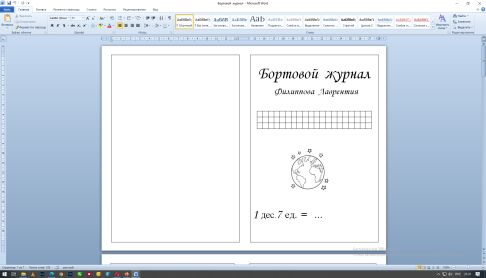    Рассматривают  «Бортовые  журналы»   Высказывают  своё  мнение.   Рассматривают  «Бортовые  журналы»   Высказывают  своё  мнение.   Рассматривают  «Бортовые  журналы»IVОрганизация  познавательной  деятельности    Организует  минутку  чистописания  - Приготовьтесь занести первую  запись в  наш  «Бортовой  журнал» - прописываем  в  нём космическое  число  12.     Организует  сначала  «письмо»    в  воздухе  под счёт,  а  потом  на  строке.    - Ну вот,  космическое  число  готово.    - А на  чём  же  летят  в    космос?         Вывешивает  на  доску портреты  К.Э. Циолковского  и  С.П. Королёва.      Догадайтесь,  почему   на  доске  находятся  эти  портреты.     Побуждает  к  высказыванию  своего  мнения. Чьи  это  портреты?  Кто  узнал?    Уточняет  представления  обучающихся  о  вкладе  К.Э. Циолковского  и  С.П. Королёва в  развитие  космонавтики.     Обеспечивает  мотивацию  выполнения.    - Хотите  попробовать  себя    в  роли  изобретателей   и   конструкторов   ракет?    Только наши  ракеты  будут   не обычные,  а  математические.       Но  прежде,  чем  браться  за  серьёзный и  сложный  проект,  давайте, сначала,  выполним  подготовительное  задание -   простые  расчёты.      Посмотрите  в  бортовой  журнал и  запишите  числа,  которые  у  вас  получились). Это  будет  ваш  код – запомните  его.    Организует  минутку  чистописания  - Приготовьтесь занести первую  запись в  наш  «Бортовой  журнал» - прописываем  в  нём космическое  число  12.     Организует  сначала  «письмо»    в  воздухе  под счёт,  а  потом  на  строке.    - Ну вот,  космическое  число  готово.    - А на  чём  же  летят  в    космос?         Вывешивает  на  доску портреты  К.Э. Циолковского  и  С.П. Королёва.      Догадайтесь,  почему   на  доске  находятся  эти  портреты.     Побуждает  к  высказыванию  своего  мнения. Чьи  это  портреты?  Кто  узнал?    Уточняет  представления  обучающихся  о  вкладе  К.Э. Циолковского  и  С.П. Королёва в  развитие  космонавтики.     Обеспечивает  мотивацию  выполнения.    - Хотите  попробовать  себя    в  роли  изобретателей   и   конструкторов   ракет?    Только наши  ракеты  будут   не обычные,  а  математические.       Но  прежде,  чем  браться  за  серьёзный и  сложный  проект,  давайте, сначала,  выполним  подготовительное  задание -   простые  расчёты.      Посмотрите  в  бортовой  журнал и  запишите  числа,  которые  у  вас  получились). Это  будет  ваш  код – запомните  его.   «Прописывают» число  в  воздухе под  счёт, затем   записывают  его   в  свой  «Бортовой  журнал» 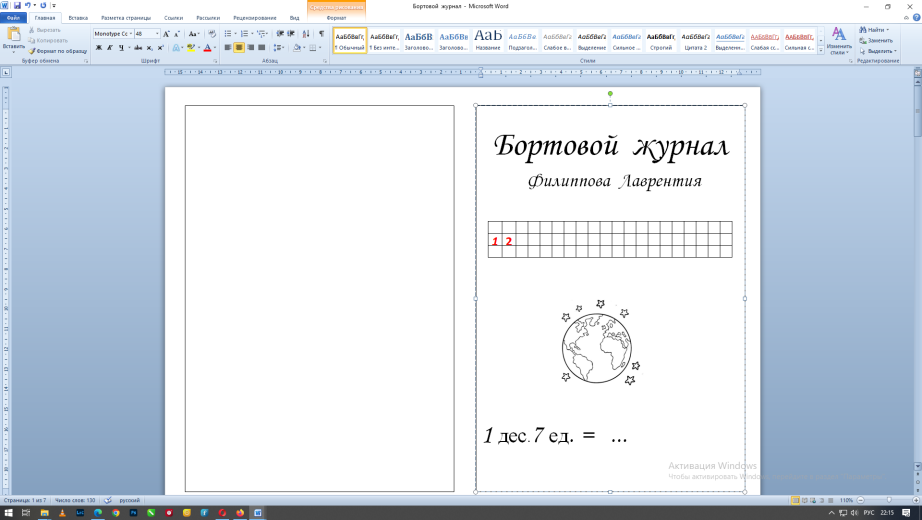    Обучающиеся  отвечают  на  вопросы  учителя.   Опираясь  на  знания,  полученные  на  уроке  окружающего  мира,  узнают  людей,  изображённых  на  портретах.     Обучающиеся  вспоминают, что Константина  Эдуар-довича   Циолковского считали  настоящим мечтателем,    он первым  придумал  запускать  в  космос  ракеты,   просчитал  с  какой  скоростью  ракета  должна  лететь [8],  а     Сергей Павлович Королёв  являлся главным конструктором  первых ракет [5].   Высказывают  своё  мнение.   Выполняют  задание  в  своих  «Бортовых  журналах»   Определяют  в  каком  числе  1 дес. 2 ед.,  а  в  каком   - 1 дес. 7 ед.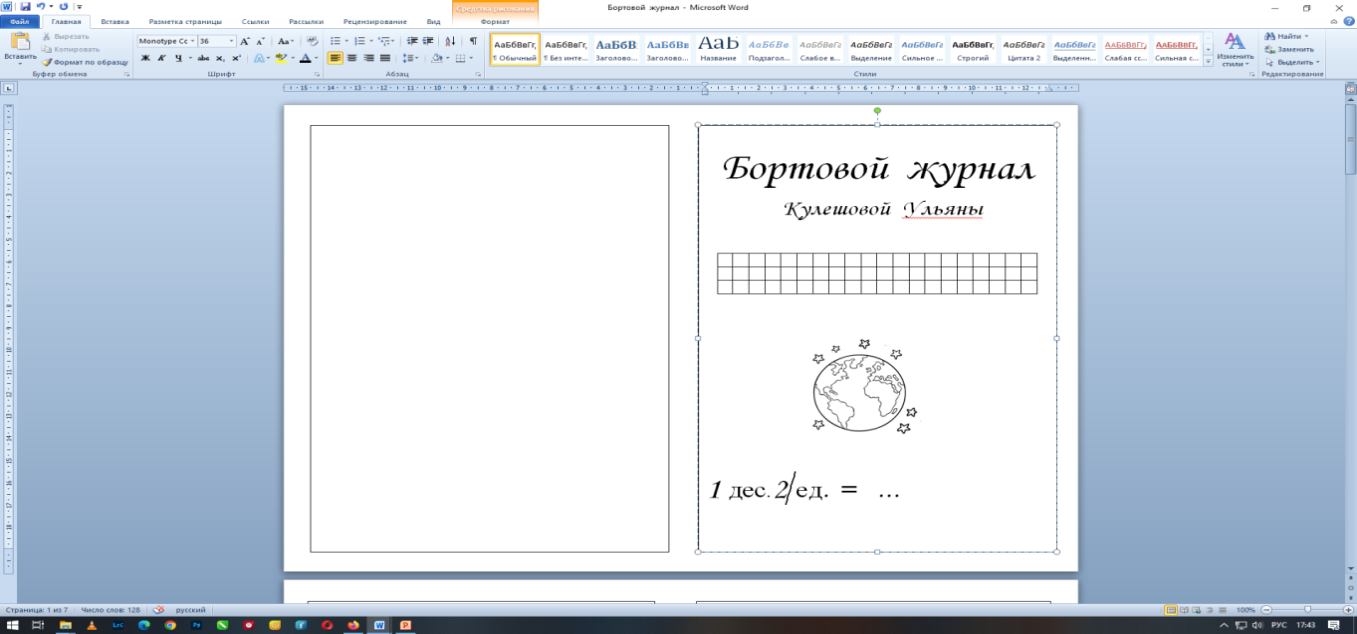 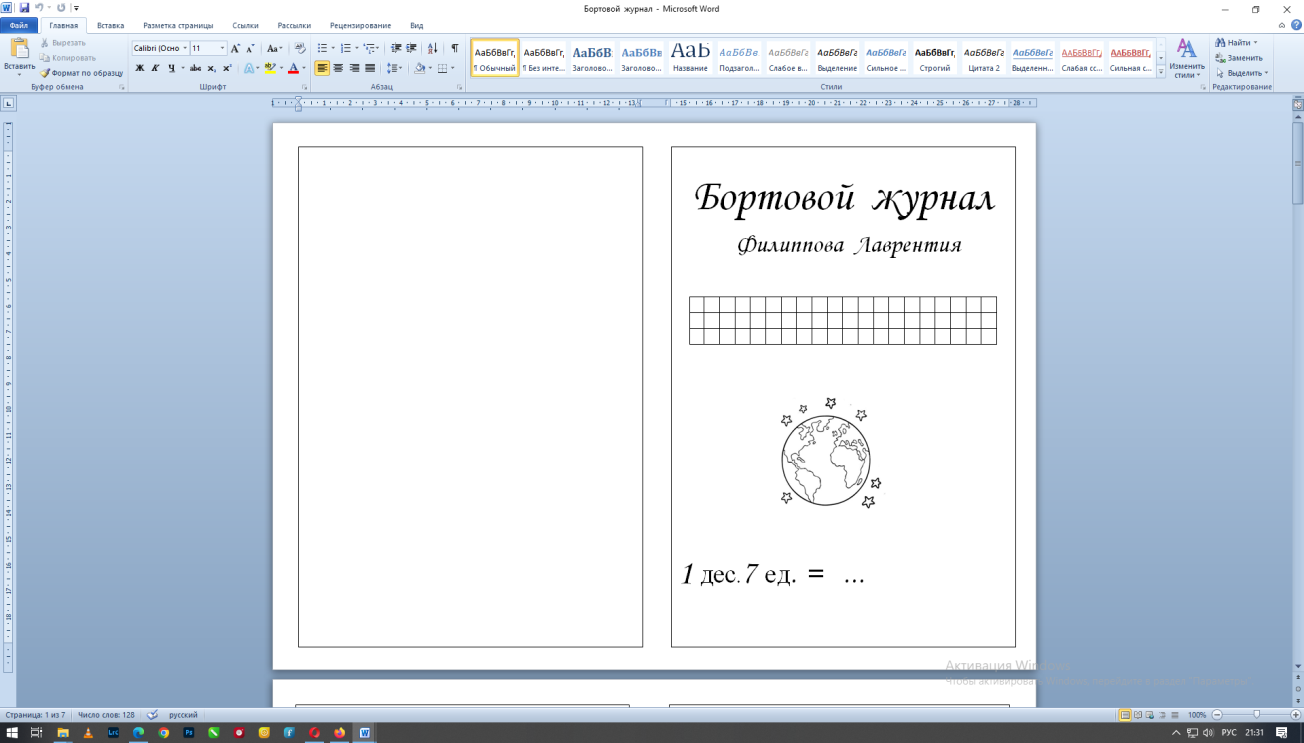    «Прописывают» число  в  воздухе под  счёт, затем   записывают  его   в  свой  «Бортовой  журнал»    Обучающиеся  отвечают  на  вопросы  учителя.   Опираясь  на  знания,  полученные  на  уроке  окружающего  мира,  узнают  людей,  изображённых  на  портретах.     Обучающиеся  вспоминают, что Константина  Эдуар-довича   Циолковского считали  настоящим мечтателем,    он первым  придумал  запускать  в  космос  ракеты,   просчитал  с  какой  скоростью  ракета  должна  лететь [8],  а     Сергей Павлович Королёв  являлся главным конструктором  первых ракет [5].   Высказывают  своё  мнение.   Выполняют  задание  в  своих  «Бортовых  журналах»   Определяют  в  каком  числе  1 дес. 2 ед.,  а  в  каком   - 1 дес. 7 ед.   «Прописывают» число  в  воздухе под  счёт, затем   записывают  его   в  свой  «Бортовой  журнал»    Обучающиеся  отвечают  на  вопросы  учителя.   Опираясь  на  знания,  полученные  на  уроке  окружающего  мира,  узнают  людей,  изображённых  на  портретах.     Обучающиеся  вспоминают, что Константина  Эдуар-довича   Циолковского считали  настоящим мечтателем,    он первым  придумал  запускать  в  космос  ракеты,   просчитал  с  какой  скоростью  ракета  должна  лететь [8],  а     Сергей Павлович Королёв  являлся главным конструктором  первых ракет [5].   Высказывают  своё  мнение.   Выполняют  задание  в  своих  «Бортовых  журналах»   Определяют  в  каком  числе  1 дес. 2 ед.,  а  в  каком   - 1 дес. 7 ед.     Организует  работу  в  группах,  формулирует  задание      С.П. Королёв  - родился  115  лет  назад  12 января [5].  У  кого  получилось  число  12,  конструируют ракету под номером 12 (показываю  плакат  с  будущей  ракетой). Вам  нужно  будет    соединить  числа  в  порядке  возрастания.  Обратите  внимание,  что  сначала  числа  нужно  разгадать.     К.Э   Циолковский  родился     165  лет  назад  17 сентября[8].  У  кого  получилось  число  17,  конструируют  эту  ракету  под  номером  17 (показываю  плакат  с  будущей  ракетой).  Вам  нужно  будет    соединить  числа  в  порядке  убывания.   - Подумайте,    как  вы   назовёте  свою  ракету.    Организует  взаимопроверку   - Руководители,  проверьте  правильность  выполнения  задания.     - Молодцы,  ракеты   готовы.      Выдвигает  проблему      - Но пока  лететь  рано,  что  же  нам  ещё  нужно?    Догадайтесь,   какой  предмет  спрятан  в  черном  ящике.    Если  обучающиеся  испытывают  затруднения – даётся  подсказка,  загадка.На  голове  у  космонавта  естьЗащита  герметичная - Кислород  сохраняет,От  травм  защищает   Подводит  обучающихся  к  выводу  о  том, что космонавту  нужен  особый космический костюм. Выявляет  знания  обучающихся  о  предназначении скафандра.   Организует  физкультминутку–игру «Скафандр-невидимка» [12].    (Демонстрация  слайда 1)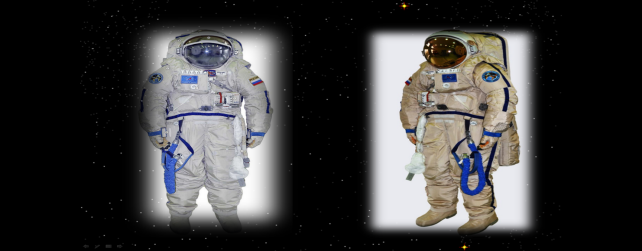    - Мы тоже собираемся в космос  и  нам  тоже   нужно  одеть   скафандры.  Только  скафандры  у нас  будут  невидимыми. -  На голове у космонавтов шлем (наклоны и повороты головы).- Скафандр  должен быть удобным и не сковывать движения (повороты и наклоны корпуса).- Руки защищены перчатками (вращение кистями рук, сжимание  и разжимание  кистей  рук).- Сапоги космонавта на очень плотной подошве (ходьба на месте, прыжки).- На спине за плечами ранец с важными устройствами и баллонами с воздухом (поднятие и опускание плеч, вдох-выдох).   - Итак,  предстартовая  подготовка   у  нас  закончена.  Выводим  ракеты  на  орбиту.    Выдвигает  проблему   - Но  наши  ракеты  не  могут  взлететь. Как  вы  думаете,  что  нам  нужно  сделать,  чтобы  наши  математические  ракеты  взлетели?      Организует  работу  обучающихся,  формулирует  задание   - Начинаем  взлёт,  навели  порядок  в  кабине (на  парте),  закрепили  бортовой  журнал,  чтобы  во  время  взлёта  он  не  упал.  Взяли  в  руку  синюю ручку. Работаем по  рядам,  по  цепочке,  вставили  знак – передаёте  товарищу.  Итак,  передаем   ракету,   пока   не  кончатся   математические    выражения.  Ну  что? Как  сказал  Юрий  Алексеевич  Гагарин,  поехали?Математическая  игра  «Полёт  ракеты»     Организует  взаимопроверку   - В  космосе  все  системы  должны  быть   очень  надёжны. Поменяйтесь  ракетами. Давайте  проверим,  все  ли  сделано  правильно.  Начали.  - Обе  ракеты  благополучно   стартовали в  космос.        Организует  танец–игру «Я-ракета» [11].   (Демонстрация  видеоролика)   Выдвигает  проблему     -Товарищи  космонавты,  как  вы  думаете,  где  мы  с  вами  находимся? (Демонстрация  слайда)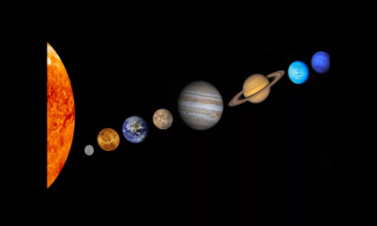                                                                          [10]      - Сколько  планет  в  Солнечной  системе?   - Как  вы  думаете,  есть  ли    ещё  в  космосе  система  похожая  на  нашу?    Организует  работу  с  информацией.   - Давайте  узнаем -  нам  только  что   из  Центра  управления  полётами поступила информация.  (Демонстрация  слайдов) 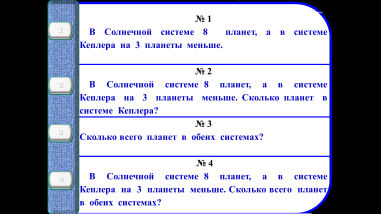 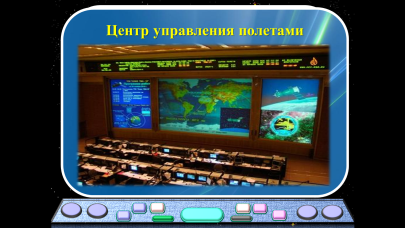 [13].       - Прочитайте,  что  вы  узнали  из  этого  сообщения.  Есть  ли  другие  системы,  похожие  на  Солнечную?     - Перед  нами  поставлены  важные  задачи,  которые  мы  с  вами  должны  решить  и  отправить  данные  в  центр  управления  полётами.  Но...   Выдвигает  проблему.  Обеспечивает  мотивацию  выполнения   - В  главный  компьютер  попал  вирус  и  часть  информации  стала спамом,  не  пригодным  к  использованию. Нам  нужно  избавиться  от  спама.        - Прочитайте  ещё  раз,  всю  информацию,  найдите  и    раскрасьте  красным  карандашом  те   лампочки,  которые  находятся  напротив  вирусных  текстов,  чтобы  было  понятно,  что  задачами они   не  являются.       - А  теперь прочитайте  задачи.  Определите  простые  или  составные  задачи  перед  вами.  Определите  вид  задач.  Обозначьте  зеленым  кружочком  ту  задачу,  над  которой  вы  будете  работать.   Организует самостоятельную работу  обучающихся,  формулирует  задание   - Посмотрите,  нам  даны  две  краткие  записи.  Найдите  ту  запись,  которая  подходит  вашей  задаче,  если  нужно,  дополните  краткую  запись.  Приступаем  к  важной  работе.    Организует  взаимопроверку    - Работа  сделана.  Перед  отправкой  информации    в  ЦУП  нужно  еще  раз  её  перепроверить.     - Работа  выполнена,  информация отправлена – можно  немного  отдохнуть – потянулись.    Организует офтальмологическую минутку [1].     - Потянулись,  можно  немного  расслабиться  после  трудных  исследований.   1.ДЕЛАЕМ БОЛЬШИЕ ГЛАЗА. Сядьте прямо. Крепко зажмурьте глаза на 5 секунд, затем широко откройте их.   2.ЗАКРЫВАЕМ ШТОРКИ. Быстро и легко поморгайте.   3.СТРЕЛЯЕМ ГЛАЗКАМИ.  Делайте движения глазами, «двигаясь» по траектории фигур на картинке.   4.РИСУЕМ КАРТИНКУ.  Закройте глаза и предс-тавьте/вспомните что-нибудь приятное, красивое. Потрите ладони рук и прикройте ими глаза, скрестив пальцы на середине лба – усилите расслабляющий эффект.    Вдруг  слышится  непонятный инопланетный   звук.  - Ребята,  нам  пришла  шифровка,  но  не  понятно,  что  же нам  с  ней  делать.  Вывешиваю  карточки (1 дм 8 см, 1 дм 7 см, 1 дм 5 см, 1дм 3см, 1дм 9 см, 2 дм)    Организует  групповую  работу  за  ноутбуками.   - Давайте  сначала  узнаем,  откуда  пришло  зашифрованное  послание.    -Занимаем  места  у  бортовых  компьютеров.  Будьте  внимательны,  на  компьютерах  стоят  пароли (прикреплены  карточки  с  неравенствами :  11<  ... <13      16<  ... <18)   - Вспомните,  ваш  код,  который вы записали   в  своём бортовом  журнале  и  найдите  свой  бортовой  компьютер.    Организует  выполнение  задания  на  логическое  мышление.    Организует  поисковую  деятельность     - Почему же именно  треугольник? Где  же  мы  можем  попробовать    найти  информацию?     - Ребята,  значит  послание  из  этого созвездия – созвездия  Треугольник.         - А  вот  и  недостающая  часть  сообщения.    -Как  вы  думаете,  какое  послание  нам  прислали?  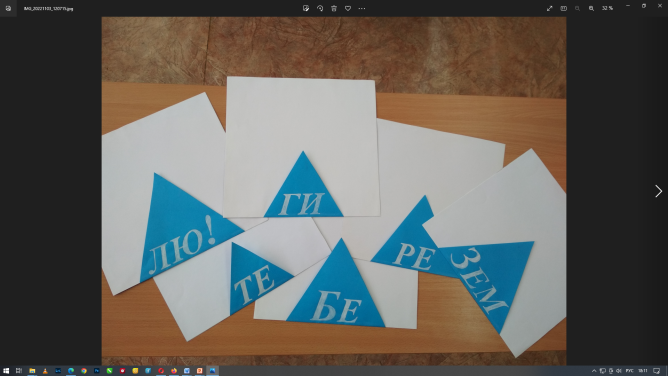 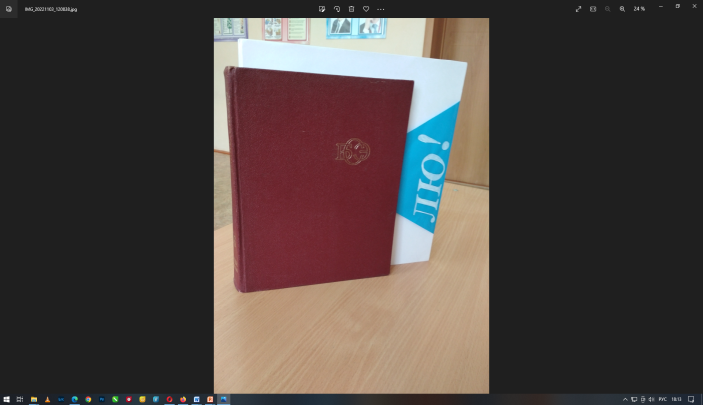    -Какое  странное  сообщение: «лю! те ре  Зем ги Бе». Как  же  нам  его  расшифровать?   Кто  подскажет, как  же  нам  действовать?      - Молодцы,  ребята.        Посмотрите,  по  сравнению  со  Вселенной,    наша  планета   такая маленькая!    (Показываю  мини-глобус  и  передаю  ребёнку)        - Как  вы  думаете от  чего нашу  Землю  нужно  беречь?     - Что-то  я  уже  соскучилась  по  нашей  замечательной  планете.  Давайте  будем  возвращаться!  Ребята,  наша  планета  всё  ближе.  Мы  будем  вспоминать  наше  космическое путешествие,  а  с  неба  на  нас  будут  смотреть  и  радоваться и  переживать  за  нас   далёкие  звёздочки.    (Раздаю  недорисованные смайлики – звёздочки)     Организует  работу  в  группах,  формулирует  задание      С.П. Королёв  - родился  115  лет  назад  12 января [5].  У  кого  получилось  число  12,  конструируют ракету под номером 12 (показываю  плакат  с  будущей  ракетой). Вам  нужно  будет    соединить  числа  в  порядке  возрастания.  Обратите  внимание,  что  сначала  числа  нужно  разгадать.     К.Э   Циолковский  родился     165  лет  назад  17 сентября[8].  У  кого  получилось  число  17,  конструируют  эту  ракету  под  номером  17 (показываю  плакат  с  будущей  ракетой).  Вам  нужно  будет    соединить  числа  в  порядке  убывания.   - Подумайте,    как  вы   назовёте  свою  ракету.    Организует  взаимопроверку   - Руководители,  проверьте  правильность  выполнения  задания.     - Молодцы,  ракеты   готовы.      Выдвигает  проблему      - Но пока  лететь  рано,  что  же  нам  ещё  нужно?    Догадайтесь,   какой  предмет  спрятан  в  черном  ящике.    Если  обучающиеся  испытывают  затруднения – даётся  подсказка,  загадка.На  голове  у  космонавта  естьЗащита  герметичная - Кислород  сохраняет,От  травм  защищает   Подводит  обучающихся  к  выводу  о  том, что космонавту  нужен  особый космический костюм. Выявляет  знания  обучающихся  о  предназначении скафандра.   Организует  физкультминутку–игру «Скафандр-невидимка» [12].    (Демонстрация  слайда 1)   - Мы тоже собираемся в космос  и  нам  тоже   нужно  одеть   скафандры.  Только  скафандры  у нас  будут  невидимыми. -  На голове у космонавтов шлем (наклоны и повороты головы).- Скафандр  должен быть удобным и не сковывать движения (повороты и наклоны корпуса).- Руки защищены перчатками (вращение кистями рук, сжимание  и разжимание  кистей  рук).- Сапоги космонавта на очень плотной подошве (ходьба на месте, прыжки).- На спине за плечами ранец с важными устройствами и баллонами с воздухом (поднятие и опускание плеч, вдох-выдох).   - Итак,  предстартовая  подготовка   у  нас  закончена.  Выводим  ракеты  на  орбиту.    Выдвигает  проблему   - Но  наши  ракеты  не  могут  взлететь. Как  вы  думаете,  что  нам  нужно  сделать,  чтобы  наши  математические  ракеты  взлетели?      Организует  работу  обучающихся,  формулирует  задание   - Начинаем  взлёт,  навели  порядок  в  кабине (на  парте),  закрепили  бортовой  журнал,  чтобы  во  время  взлёта  он  не  упал.  Взяли  в  руку  синюю ручку. Работаем по  рядам,  по  цепочке,  вставили  знак – передаёте  товарищу.  Итак,  передаем   ракету,   пока   не  кончатся   математические    выражения.  Ну  что? Как  сказал  Юрий  Алексеевич  Гагарин,  поехали?Математическая  игра  «Полёт  ракеты»     Организует  взаимопроверку   - В  космосе  все  системы  должны  быть   очень  надёжны. Поменяйтесь  ракетами. Давайте  проверим,  все  ли  сделано  правильно.  Начали.  - Обе  ракеты  благополучно   стартовали в  космос.        Организует  танец–игру «Я-ракета» [11].   (Демонстрация  видеоролика)   Выдвигает  проблему     -Товарищи  космонавты,  как  вы  думаете,  где  мы  с  вами  находимся? (Демонстрация  слайда)                                                                         [10]      - Сколько  планет  в  Солнечной  системе?   - Как  вы  думаете,  есть  ли    ещё  в  космосе  система  похожая  на  нашу?    Организует  работу  с  информацией.   - Давайте  узнаем -  нам  только  что   из  Центра  управления  полётами поступила информация.  (Демонстрация  слайдов) [13].       - Прочитайте,  что  вы  узнали  из  этого  сообщения.  Есть  ли  другие  системы,  похожие  на  Солнечную?     - Перед  нами  поставлены  важные  задачи,  которые  мы  с  вами  должны  решить  и  отправить  данные  в  центр  управления  полётами.  Но...   Выдвигает  проблему.  Обеспечивает  мотивацию  выполнения   - В  главный  компьютер  попал  вирус  и  часть  информации  стала спамом,  не  пригодным  к  использованию. Нам  нужно  избавиться  от  спама.        - Прочитайте  ещё  раз,  всю  информацию,  найдите  и    раскрасьте  красным  карандашом  те   лампочки,  которые  находятся  напротив  вирусных  текстов,  чтобы  было  понятно,  что  задачами они   не  являются.       - А  теперь прочитайте  задачи.  Определите  простые  или  составные  задачи  перед  вами.  Определите  вид  задач.  Обозначьте  зеленым  кружочком  ту  задачу,  над  которой  вы  будете  работать.   Организует самостоятельную работу  обучающихся,  формулирует  задание   - Посмотрите,  нам  даны  две  краткие  записи.  Найдите  ту  запись,  которая  подходит  вашей  задаче,  если  нужно,  дополните  краткую  запись.  Приступаем  к  важной  работе.    Организует  взаимопроверку    - Работа  сделана.  Перед  отправкой  информации    в  ЦУП  нужно  еще  раз  её  перепроверить.     - Работа  выполнена,  информация отправлена – можно  немного  отдохнуть – потянулись.    Организует офтальмологическую минутку [1].     - Потянулись,  можно  немного  расслабиться  после  трудных  исследований.   1.ДЕЛАЕМ БОЛЬШИЕ ГЛАЗА. Сядьте прямо. Крепко зажмурьте глаза на 5 секунд, затем широко откройте их.   2.ЗАКРЫВАЕМ ШТОРКИ. Быстро и легко поморгайте.   3.СТРЕЛЯЕМ ГЛАЗКАМИ.  Делайте движения глазами, «двигаясь» по траектории фигур на картинке.   4.РИСУЕМ КАРТИНКУ.  Закройте глаза и предс-тавьте/вспомните что-нибудь приятное, красивое. Потрите ладони рук и прикройте ими глаза, скрестив пальцы на середине лба – усилите расслабляющий эффект.    Вдруг  слышится  непонятный инопланетный   звук.  - Ребята,  нам  пришла  шифровка,  но  не  понятно,  что  же нам  с  ней  делать.  Вывешиваю  карточки (1 дм 8 см, 1 дм 7 см, 1 дм 5 см, 1дм 3см, 1дм 9 см, 2 дм)    Организует  групповую  работу  за  ноутбуками.   - Давайте  сначала  узнаем,  откуда  пришло  зашифрованное  послание.    -Занимаем  места  у  бортовых  компьютеров.  Будьте  внимательны,  на  компьютерах  стоят  пароли (прикреплены  карточки  с  неравенствами :  11<  ... <13      16<  ... <18)   - Вспомните,  ваш  код,  который вы записали   в  своём бортовом  журнале  и  найдите  свой  бортовой  компьютер.    Организует  выполнение  задания  на  логическое  мышление.    Организует  поисковую  деятельность     - Почему же именно  треугольник? Где  же  мы  можем  попробовать    найти  информацию?     - Ребята,  значит  послание  из  этого созвездия – созвездия  Треугольник.         - А  вот  и  недостающая  часть  сообщения.    -Как  вы  думаете,  какое  послание  нам  прислали?     -Какое  странное  сообщение: «лю! те ре  Зем ги Бе». Как  же  нам  его  расшифровать?   Кто  подскажет, как  же  нам  действовать?      - Молодцы,  ребята.        Посмотрите,  по  сравнению  со  Вселенной,    наша  планета   такая маленькая!    (Показываю  мини-глобус  и  передаю  ребёнку)        - Как  вы  думаете от  чего нашу  Землю  нужно  беречь?     - Что-то  я  уже  соскучилась  по  нашей  замечательной  планете.  Давайте  будем  возвращаться!  Ребята,  наша  планета  всё  ближе.  Мы  будем  вспоминать  наше  космическое путешествие,  а  с  неба  на  нас  будут  смотреть  и  радоваться и  переживать  за  нас   далёкие  звёздочки.    (Раздаю  недорисованные смайлики – звёздочки)    Распределяются  на  группы,  договариваются, кто  будет  руководителем  проекта  в  каждой  группе.   Выполняют  работу -  выявляют  закономерность  и  соединяют  числа.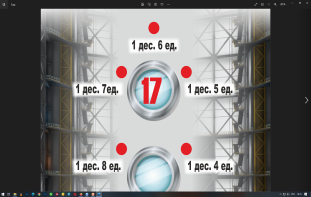 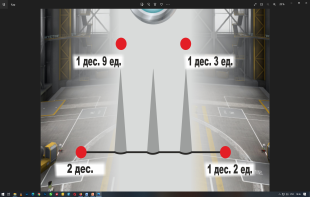 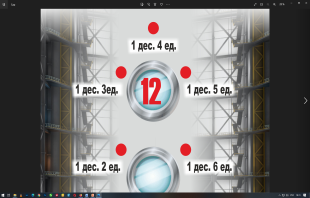 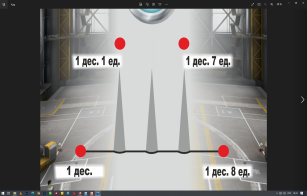 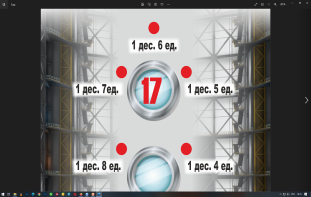 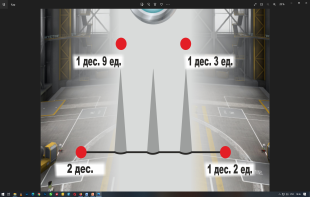 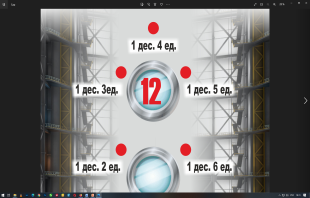 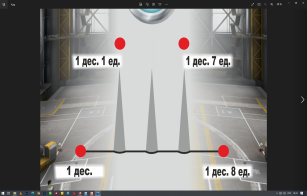                                                                   [14]       Придумывают    и  озвучивают  название своей   ракеты.    Проверяют  правильность  выполнения  работы.   Обучающиеся  на  ощупь  через  отверстие  в  черном  ящике  пытаются  определить,  что  это  шлем.   Называют   элементы  облачения  космонавта. Делают  вывод  о  том,  что  скафандр защищает тело человека, позволяет дышать    Выполняют  физкультминутку–игру «Скафандр-невидимка»   Обучающиеся анализируют  увиденное и делают  вывод   о  том,  что   необходимо 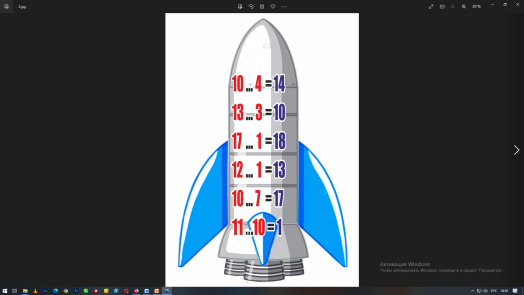 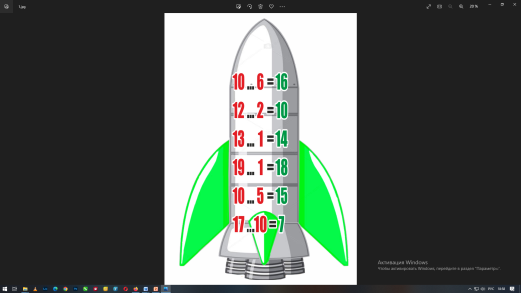 поставить знаки  «+»  или  «-»                                               [4]      Осуществляют  взаимопроверку     Меняются  ракетами (первый  ряд отдаёт  ракету  второму  ряду,  второй  - первому).  Проверяют  пример,  если  он  решен  правильно – ставят  зелёную  галочку  напротив  примера,  если  нет – исправляют  ошибку простым  карандашом.   Выполняют  движения    со  словами  под  видеоролик   Опираясь  на  знания,  полученные  на  уроке  окружающего  мира,  делают  вывод  о  том,  что  они  видят  Солнечную  систему   Рассказывают  о  том, что  в  Солнечной  системе 8  планет [7].       Высказывают  свои  предположения.    Информация  со  слайда  имеется  и  перед  обучающимися  на  карточке.    Работа  с  карточками, нахождение  в  тексте  информации  о системе  Кеплер,  похожей  на  нашу  Солнечную  систему [6].  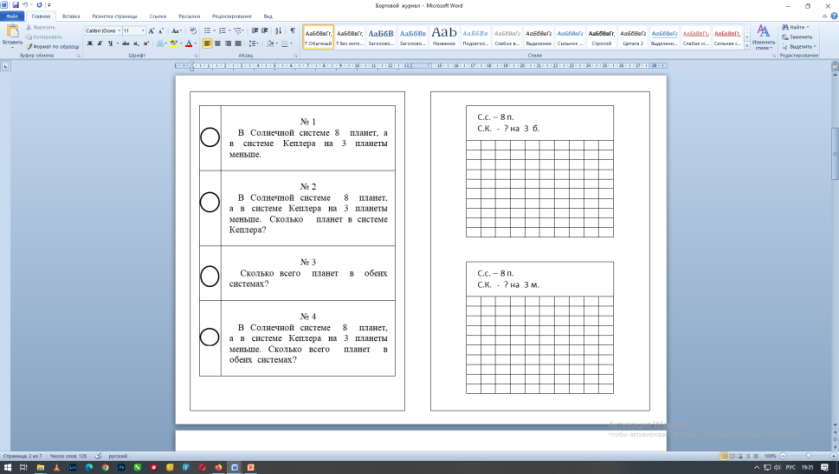     Анализ информации. Обучающиеся обозначают  красными    кружочками  тексты,  не  являющиеся  задачами.     Читают  задачи, определяют их вид, осуществляют  свой  выбор  задачи.   Работа  с  неполными  данными (дополнение  краткой  записи  задачи). Работают  над  решением  своей  задачи  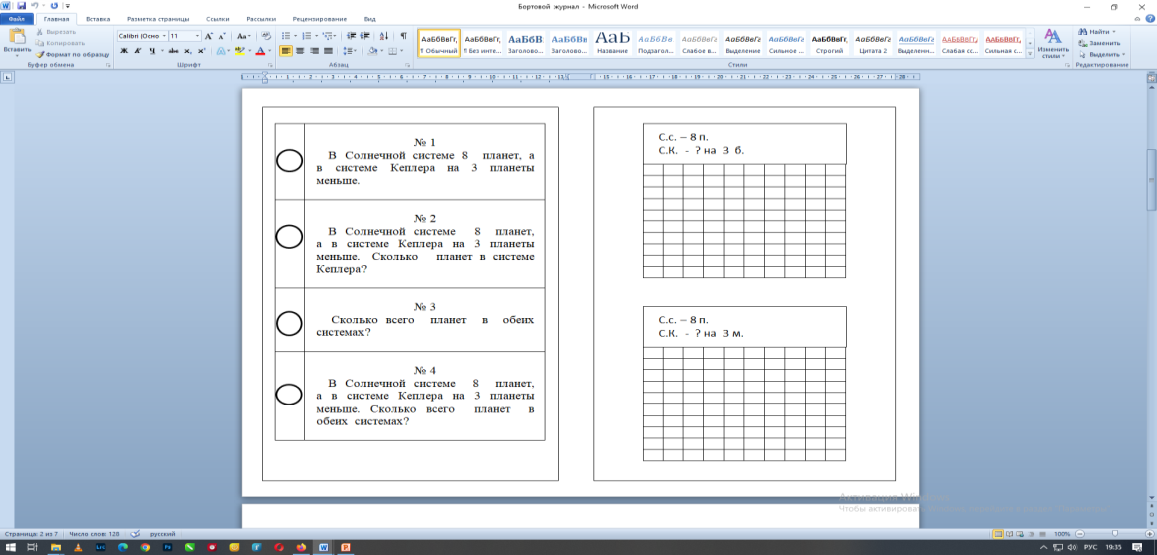    Меняются  карточками - осуществляют  взаимопроверку.    Если  задача  решена  верно – рисуют  зелёную  звёздочку,  если  есть  помарки,  недочёты – жёлтую,  если – работа  не  сделана – то  красную.     Выполняют  офтальмологическую минутку  Распределяются  на  группы,  занимают  места  у  ноутбуков	   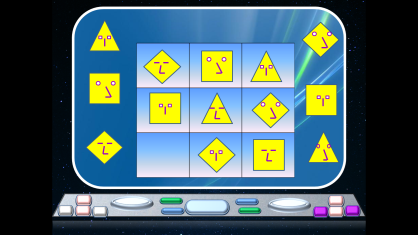    Выполняют  задание  на  нахождение  нужной  фигуры.В  случае  неправильного  ответа – фигура  издает  резкий  звук  и  меняет  цвет,  в  случае  правильного – фигура  передвигается  под  приятную  музыку  на  своё  место.    Выясняют,  что  загаданной  фигурой  является  треугольник.    Обучающиеся  подсказывают,  что  нужную  информацию  можно  найти  в  энциклопедии. С  помощью  учителя осуществляют поиск  информации  в  энциклопедии - выясняют, что треугольник на  экране    появился  не  зря – есть такое  созвездие – созвездие  Треугольник [15].     Также  в  энциклопедии  обучающиеся  находят  картинки,  с  прикрепленными  к  ним  треугольниками.  На каждом  треугольнике  написано  часть  сообщения.   Высказывают  свои  предположения.      Высказывают  свои  предположения,  варианты,  пока  не  догадаются      измерить  стороны  треугольников  и  найти     место  каждого  треугольника  с  картинкой  на  доске.  Постепенно  собирается  сообщение-призыв  «Берегите  Землю!»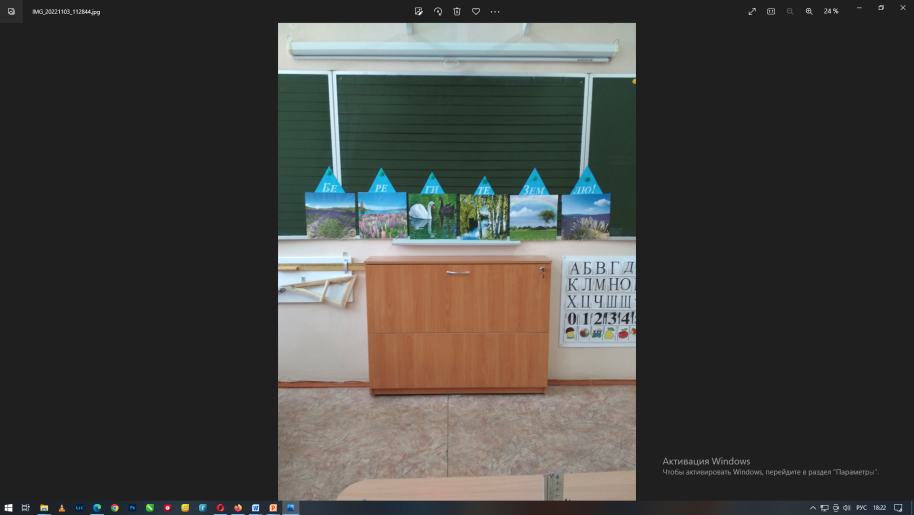 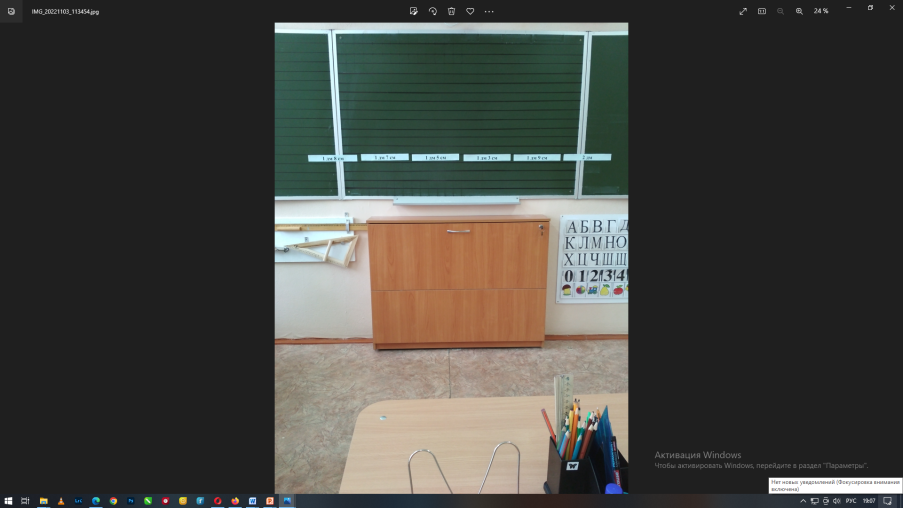   Дети  передают мини-глобус  из  рук  в  руки  и  говорят  от  чего  нужно  беречь  нашу  планету (от  войны,  от  загрязнений  и  тд.)    Распределяются  на  группы,  договариваются, кто  будет  руководителем  проекта  в  каждой  группе.   Выполняют  работу -  выявляют  закономерность  и  соединяют  числа.                                                                  [14]       Придумывают    и  озвучивают  название своей   ракеты.    Проверяют  правильность  выполнения  работы.   Обучающиеся  на  ощупь  через  отверстие  в  черном  ящике  пытаются  определить,  что  это  шлем.   Называют   элементы  облачения  космонавта. Делают  вывод  о  том,  что  скафандр защищает тело человека, позволяет дышать    Выполняют  физкультминутку–игру «Скафандр-невидимка»   Обучающиеся анализируют  увиденное и делают  вывод   о  том,  что   необходимо поставить знаки  «+»  или  «-»                                               [4]      Осуществляют  взаимопроверку     Меняются  ракетами (первый  ряд отдаёт  ракету  второму  ряду,  второй  - первому).  Проверяют  пример,  если  он  решен  правильно – ставят  зелёную  галочку  напротив  примера,  если  нет – исправляют  ошибку простым  карандашом.   Выполняют  движения    со  словами  под  видеоролик   Опираясь  на  знания,  полученные  на  уроке  окружающего  мира,  делают  вывод  о  том,  что  они  видят  Солнечную  систему   Рассказывают  о  том, что  в  Солнечной  системе 8  планет [7].       Высказывают  свои  предположения.    Информация  со  слайда  имеется  и  перед  обучающимися  на  карточке.    Работа  с  карточками, нахождение  в  тексте  информации  о системе  Кеплер,  похожей  на  нашу  Солнечную  систему [6].      Анализ информации. Обучающиеся обозначают  красными    кружочками  тексты,  не  являющиеся  задачами.     Читают  задачи, определяют их вид, осуществляют  свой  выбор  задачи.   Работа  с  неполными  данными (дополнение  краткой  записи  задачи). Работают  над  решением  своей  задачи     Меняются  карточками - осуществляют  взаимопроверку.    Если  задача  решена  верно – рисуют  зелёную  звёздочку,  если  есть  помарки,  недочёты – жёлтую,  если – работа  не  сделана – то  красную.     Выполняют  офтальмологическую минутку  Распределяются  на  группы,  занимают  места  у  ноутбуков	      Выполняют  задание  на  нахождение  нужной  фигуры.В  случае  неправильного  ответа – фигура  издает  резкий  звук  и  меняет  цвет,  в  случае  правильного – фигура  передвигается  под  приятную  музыку  на  своё  место.    Выясняют,  что  загаданной  фигурой  является  треугольник.    Обучающиеся  подсказывают,  что  нужную  информацию  можно  найти  в  энциклопедии. С  помощью  учителя осуществляют поиск  информации  в  энциклопедии - выясняют, что треугольник на  экране    появился  не  зря – есть такое  созвездие – созвездие  Треугольник [15].     Также  в  энциклопедии  обучающиеся  находят  картинки,  с  прикрепленными  к  ним  треугольниками.  На каждом  треугольнике  написано  часть  сообщения.   Высказывают  свои  предположения.      Высказывают  свои  предположения,  варианты,  пока  не  догадаются      измерить  стороны  треугольников  и  найти     место  каждого  треугольника  с  картинкой  на  доске.  Постепенно  собирается  сообщение-призыв  «Берегите  Землю!»  Дети  передают мини-глобус  из  рук  в  руки  и  говорят  от  чего  нужно  беречь  нашу  планету (от  войны,  от  загрязнений  и  тд.)    Распределяются  на  группы,  договариваются, кто  будет  руководителем  проекта  в  каждой  группе.   Выполняют  работу -  выявляют  закономерность  и  соединяют  числа.                                                                  [14]       Придумывают    и  озвучивают  название своей   ракеты.    Проверяют  правильность  выполнения  работы.   Обучающиеся  на  ощупь  через  отверстие  в  черном  ящике  пытаются  определить,  что  это  шлем.   Называют   элементы  облачения  космонавта. Делают  вывод  о  том,  что  скафандр защищает тело человека, позволяет дышать    Выполняют  физкультминутку–игру «Скафандр-невидимка»   Обучающиеся анализируют  увиденное и делают  вывод   о  том,  что   необходимо поставить знаки  «+»  или  «-»                                               [4]      Осуществляют  взаимопроверку     Меняются  ракетами (первый  ряд отдаёт  ракету  второму  ряду,  второй  - первому).  Проверяют  пример,  если  он  решен  правильно – ставят  зелёную  галочку  напротив  примера,  если  нет – исправляют  ошибку простым  карандашом.   Выполняют  движения    со  словами  под  видеоролик   Опираясь  на  знания,  полученные  на  уроке  окружающего  мира,  делают  вывод  о  том,  что  они  видят  Солнечную  систему   Рассказывают  о  том, что  в  Солнечной  системе 8  планет [7].       Высказывают  свои  предположения.    Информация  со  слайда  имеется  и  перед  обучающимися  на  карточке.    Работа  с  карточками, нахождение  в  тексте  информации  о системе  Кеплер,  похожей  на  нашу  Солнечную  систему [6].      Анализ информации. Обучающиеся обозначают  красными    кружочками  тексты,  не  являющиеся  задачами.     Читают  задачи, определяют их вид, осуществляют  свой  выбор  задачи.   Работа  с  неполными  данными (дополнение  краткой  записи  задачи). Работают  над  решением  своей  задачи     Меняются  карточками - осуществляют  взаимопроверку.    Если  задача  решена  верно – рисуют  зелёную  звёздочку,  если  есть  помарки,  недочёты – жёлтую,  если – работа  не  сделана – то  красную.     Выполняют  офтальмологическую минутку  Распределяются  на  группы,  занимают  места  у  ноутбуков	      Выполняют  задание  на  нахождение  нужной  фигуры.В  случае  неправильного  ответа – фигура  издает  резкий  звук  и  меняет  цвет,  в  случае  правильного – фигура  передвигается  под  приятную  музыку  на  своё  место.    Выясняют,  что  загаданной  фигурой  является  треугольник.    Обучающиеся  подсказывают,  что  нужную  информацию  можно  найти  в  энциклопедии. С  помощью  учителя осуществляют поиск  информации  в  энциклопедии - выясняют, что треугольник на  экране    появился  не  зря – есть такое  созвездие – созвездие  Треугольник [15].     Также  в  энциклопедии  обучающиеся  находят  картинки,  с  прикрепленными  к  ним  треугольниками.  На каждом  треугольнике  написано  часть  сообщения.   Высказывают  свои  предположения.      Высказывают  свои  предположения,  варианты,  пока  не  догадаются      измерить  стороны  треугольников  и  найти     место  каждого  треугольника  с  картинкой  на  доске.  Постепенно  собирается  сообщение-призыв  «Берегите  Землю!»  Дети  передают мини-глобус  из  рук  в  руки  и  говорят  от  чего  нужно  беречь  нашу  планету (от  войны,  от  загрязнений  и  тд.)    Распределяются  на  группы,  договариваются, кто  будет  руководителем  проекта  в  каждой  группе.   Выполняют  работу -  выявляют  закономерность  и  соединяют  числа.                                                                  [14]       Придумывают    и  озвучивают  название своей   ракеты.    Проверяют  правильность  выполнения  работы.   Обучающиеся  на  ощупь  через  отверстие  в  черном  ящике  пытаются  определить,  что  это  шлем.   Называют   элементы  облачения  космонавта. Делают  вывод  о  том,  что  скафандр защищает тело человека, позволяет дышать    Выполняют  физкультминутку–игру «Скафандр-невидимка»   Обучающиеся анализируют  увиденное и делают  вывод   о  том,  что   необходимо поставить знаки  «+»  или  «-»                                               [4]      Осуществляют  взаимопроверку     Меняются  ракетами (первый  ряд отдаёт  ракету  второму  ряду,  второй  - первому).  Проверяют  пример,  если  он  решен  правильно – ставят  зелёную  галочку  напротив  примера,  если  нет – исправляют  ошибку простым  карандашом.   Выполняют  движения    со  словами  под  видеоролик   Опираясь  на  знания,  полученные  на  уроке  окружающего  мира,  делают  вывод  о  том,  что  они  видят  Солнечную  систему   Рассказывают  о  том, что  в  Солнечной  системе 8  планет [7].       Высказывают  свои  предположения.    Информация  со  слайда  имеется  и  перед  обучающимися  на  карточке.    Работа  с  карточками, нахождение  в  тексте  информации  о системе  Кеплер,  похожей  на  нашу  Солнечную  систему [6].      Анализ информации. Обучающиеся обозначают  красными    кружочками  тексты,  не  являющиеся  задачами.     Читают  задачи, определяют их вид, осуществляют  свой  выбор  задачи.   Работа  с  неполными  данными (дополнение  краткой  записи  задачи). Работают  над  решением  своей  задачи     Меняются  карточками - осуществляют  взаимопроверку.    Если  задача  решена  верно – рисуют  зелёную  звёздочку,  если  есть  помарки,  недочёты – жёлтую,  если – работа  не  сделана – то  красную.     Выполняют  офтальмологическую минутку  Распределяются  на  группы,  занимают  места  у  ноутбуков	      Выполняют  задание  на  нахождение  нужной  фигуры.В  случае  неправильного  ответа – фигура  издает  резкий  звук  и  меняет  цвет,  в  случае  правильного – фигура  передвигается  под  приятную  музыку  на  своё  место.    Выясняют,  что  загаданной  фигурой  является  треугольник.    Обучающиеся  подсказывают,  что  нужную  информацию  можно  найти  в  энциклопедии. С  помощью  учителя осуществляют поиск  информации  в  энциклопедии - выясняют, что треугольник на  экране    появился  не  зря – есть такое  созвездие – созвездие  Треугольник [15].     Также  в  энциклопедии  обучающиеся  находят  картинки,  с  прикрепленными  к  ним  треугольниками.  На каждом  треугольнике  написано  часть  сообщения.   Высказывают  свои  предположения.      Высказывают  свои  предположения,  варианты,  пока  не  догадаются      измерить  стороны  треугольников  и  найти     место  каждого  треугольника  с  картинкой  на  доске.  Постепенно  собирается  сообщение-призыв  «Берегите  Землю!»  Дети  передают мини-глобус  из  рук  в  руки  и  говорят  от  чего  нужно  беречь  нашу  планету (от  войны,  от  загрязнений  и  тд.)    Распределяются  на  группы,  договариваются, кто  будет  руководителем  проекта  в  каждой  группе.   Выполняют  работу -  выявляют  закономерность  и  соединяют  числа.                                                                  [14]       Придумывают    и  озвучивают  название своей   ракеты.    Проверяют  правильность  выполнения  работы.   Обучающиеся  на  ощупь  через  отверстие  в  черном  ящике  пытаются  определить,  что  это  шлем.   Называют   элементы  облачения  космонавта. Делают  вывод  о  том,  что  скафандр защищает тело человека, позволяет дышать    Выполняют  физкультминутку–игру «Скафандр-невидимка»   Обучающиеся анализируют  увиденное и делают  вывод   о  том,  что   необходимо поставить знаки  «+»  или  «-»                                               [4]      Осуществляют  взаимопроверку     Меняются  ракетами (первый  ряд отдаёт  ракету  второму  ряду,  второй  - первому).  Проверяют  пример,  если  он  решен  правильно – ставят  зелёную  галочку  напротив  примера,  если  нет – исправляют  ошибку простым  карандашом.   Выполняют  движения    со  словами  под  видеоролик   Опираясь  на  знания,  полученные  на  уроке  окружающего  мира,  делают  вывод  о  том,  что  они  видят  Солнечную  систему   Рассказывают  о  том, что  в  Солнечной  системе 8  планет [7].       Высказывают  свои  предположения.    Информация  со  слайда  имеется  и  перед  обучающимися  на  карточке.    Работа  с  карточками, нахождение  в  тексте  информации  о системе  Кеплер,  похожей  на  нашу  Солнечную  систему [6].      Анализ информации. Обучающиеся обозначают  красными    кружочками  тексты,  не  являющиеся  задачами.     Читают  задачи, определяют их вид, осуществляют  свой  выбор  задачи.   Работа  с  неполными  данными (дополнение  краткой  записи  задачи). Работают  над  решением  своей  задачи     Меняются  карточками - осуществляют  взаимопроверку.    Если  задача  решена  верно – рисуют  зелёную  звёздочку,  если  есть  помарки,  недочёты – жёлтую,  если – работа  не  сделана – то  красную.     Выполняют  офтальмологическую минутку  Распределяются  на  группы,  занимают  места  у  ноутбуков	      Выполняют  задание  на  нахождение  нужной  фигуры.В  случае  неправильного  ответа – фигура  издает  резкий  звук  и  меняет  цвет,  в  случае  правильного – фигура  передвигается  под  приятную  музыку  на  своё  место.    Выясняют,  что  загаданной  фигурой  является  треугольник.    Обучающиеся  подсказывают,  что  нужную  информацию  можно  найти  в  энциклопедии. С  помощью  учителя осуществляют поиск  информации  в  энциклопедии - выясняют, что треугольник на  экране    появился  не  зря – есть такое  созвездие – созвездие  Треугольник [15].     Также  в  энциклопедии  обучающиеся  находят  картинки,  с  прикрепленными  к  ним  треугольниками.  На каждом  треугольнике  написано  часть  сообщения.   Высказывают  свои  предположения.      Высказывают  свои  предположения,  варианты,  пока  не  догадаются      измерить  стороны  треугольников  и  найти     место  каждого  треугольника  с  картинкой  на  доске.  Постепенно  собирается  сообщение-призыв  «Берегите  Землю!»  Дети  передают мини-глобус  из  рук  в  руки  и  говорят  от  чего  нужно  беречь  нашу  планету (от  войны,  от  загрязнений  и  тд.)    Распределяются  на  группы,  договариваются, кто  будет  руководителем  проекта  в  каждой  группе.   Выполняют  работу -  выявляют  закономерность  и  соединяют  числа.                                                                  [14]       Придумывают    и  озвучивают  название своей   ракеты.    Проверяют  правильность  выполнения  работы.   Обучающиеся  на  ощупь  через  отверстие  в  черном  ящике  пытаются  определить,  что  это  шлем.   Называют   элементы  облачения  космонавта. Делают  вывод  о  том,  что  скафандр защищает тело человека, позволяет дышать    Выполняют  физкультминутку–игру «Скафандр-невидимка»   Обучающиеся анализируют  увиденное и делают  вывод   о  том,  что   необходимо поставить знаки  «+»  или  «-»                                               [4]      Осуществляют  взаимопроверку     Меняются  ракетами (первый  ряд отдаёт  ракету  второму  ряду,  второй  - первому).  Проверяют  пример,  если  он  решен  правильно – ставят  зелёную  галочку  напротив  примера,  если  нет – исправляют  ошибку простым  карандашом.   Выполняют  движения    со  словами  под  видеоролик   Опираясь  на  знания,  полученные  на  уроке  окружающего  мира,  делают  вывод  о  том,  что  они  видят  Солнечную  систему   Рассказывают  о  том, что  в  Солнечной  системе 8  планет [7].       Высказывают  свои  предположения.    Информация  со  слайда  имеется  и  перед  обучающимися  на  карточке.    Работа  с  карточками, нахождение  в  тексте  информации  о системе  Кеплер,  похожей  на  нашу  Солнечную  систему [6].      Анализ информации. Обучающиеся обозначают  красными    кружочками  тексты,  не  являющиеся  задачами.     Читают  задачи, определяют их вид, осуществляют  свой  выбор  задачи.   Работа  с  неполными  данными (дополнение  краткой  записи  задачи). Работают  над  решением  своей  задачи     Меняются  карточками - осуществляют  взаимопроверку.    Если  задача  решена  верно – рисуют  зелёную  звёздочку,  если  есть  помарки,  недочёты – жёлтую,  если – работа  не  сделана – то  красную.     Выполняют  офтальмологическую минутку  Распределяются  на  группы,  занимают  места  у  ноутбуков	      Выполняют  задание  на  нахождение  нужной  фигуры.В  случае  неправильного  ответа – фигура  издает  резкий  звук  и  меняет  цвет,  в  случае  правильного – фигура  передвигается  под  приятную  музыку  на  своё  место.    Выясняют,  что  загаданной  фигурой  является  треугольник.    Обучающиеся  подсказывают,  что  нужную  информацию  можно  найти  в  энциклопедии. С  помощью  учителя осуществляют поиск  информации  в  энциклопедии - выясняют, что треугольник на  экране    появился  не  зря – есть такое  созвездие – созвездие  Треугольник [15].     Также  в  энциклопедии  обучающиеся  находят  картинки,  с  прикрепленными  к  ним  треугольниками.  На каждом  треугольнике  написано  часть  сообщения.   Высказывают  свои  предположения.      Высказывают  свои  предположения,  варианты,  пока  не  догадаются      измерить  стороны  треугольников  и  найти     место  каждого  треугольника  с  картинкой  на  доске.  Постепенно  собирается  сообщение-призыв  «Берегите  Землю!»  Дети  передают мини-глобус  из  рук  в  руки  и  говорят  от  чего  нужно  беречь  нашу  планету (от  войны,  от  загрязнений  и  тд.)VРефлексия   - Закройте  на  секунду  глаза,  прислушайтесь  к  себе.  Вспомните,  как  вы  работали  в  течение  всего  нашего  путешествия.    - Если    вы   старались,  то нарисуйте   звёздочке  улыбку;  если  вы  старались,  но  что-то  не  получалось – задумчивое  выражение (прямые  губки);  если  вы  совсем  не  хотели  работать  и  ничуть  не  старались   - недовольное  выражение  губ. крепим  рядом  с  нашей  планетой,   если  старались,  но  что-то  не  получалось –  крепим звёздочку  подальше,  если  работа  сегодня  выполнялась  с  ошибками – звёздочка  крепится  далеко.   - Закройте  на  секунду  глаза,  прислушайтесь  к  себе.  Вспомните,  как  вы  работали  в  течение  всего  нашего  путешествия.    - Если    вы   старались,  то нарисуйте   звёздочке  улыбку;  если  вы  старались,  но  что-то  не  получалось – задумчивое  выражение (прямые  губки);  если  вы  совсем  не  хотели  работать  и  ничуть  не  старались   - недовольное  выражение  губ. крепим  рядом  с  нашей  планетой,   если  старались,  но  что-то  не  получалось –  крепим звёздочку  подальше,  если  работа  сегодня  выполнялась  с  ошибками – звёздочка  крепится  далеко.  Осуществляют  самооценку  с  помощью  выражения  звёздочки-смайлика.  Осуществляют  самооценку  с  помощью  выражения  звёздочки-смайлика.  Осуществляют  самооценку  с  помощью  выражения  звёздочки-смайлика.VI Итог урока   Акцентирует  внимание  на  конечный  результат  учебной  деятельности    обучающихся  на  уроке.   - Наш полет заканчивается – нас  ждёт  наша  замечательная  планета  Земля. (Креплю  на  доску изображение  планеты).   - Вы сегодня прошли много трудных испытаний, но справились с ними достойно, потому что работали дружно.  Вы  все  сегодня   - большие  молодцы,  настоящие  звёзды!  Верните  свою  звёздочку  на  небо – пусть  она  всегда  вам  светит  и  помогает. А  когда  вы  будете  прикреплять  свою  звёздочку  на  доску – скажите,  что  вам  сегодня  понравилось   и  запомнилось   в  путешествии.   - Ребята  в  вашем  бортовом  журнале  осталась последняя  незаполненная страничка – здесь  вы  можете,  когда  немного  отдохнёте,   записать свое  послание  другим  цивилизациям  или  нарисовать  свои  впечатления  о  полёте.-  Я хочу вам сказать   большое спасибо за урок.   Акцентирует  внимание  на  конечный  результат  учебной  деятельности    обучающихся  на  уроке.   - Наш полет заканчивается – нас  ждёт  наша  замечательная  планета  Земля. (Креплю  на  доску изображение  планеты).   - Вы сегодня прошли много трудных испытаний, но справились с ними достойно, потому что работали дружно.  Вы  все  сегодня   - большие  молодцы,  настоящие  звёзды!  Верните  свою  звёздочку  на  небо – пусть  она  всегда  вам  светит  и  помогает. А  когда  вы  будете  прикреплять  свою  звёздочку  на  доску – скажите,  что  вам  сегодня  понравилось   и  запомнилось   в  путешествии.   - Ребята  в  вашем  бортовом  журнале  осталась последняя  незаполненная страничка – здесь  вы  можете,  когда  немного  отдохнёте,   записать свое  послание  другим  цивилизациям  или  нарисовать  свои  впечатления  о  полёте.-  Я хочу вам сказать   большое спасибо за урок.   Подходят  к  доске,  крепят свои  звёздочки  и  высказываются  о  самых  интересных  моментах  «космического  путешествия».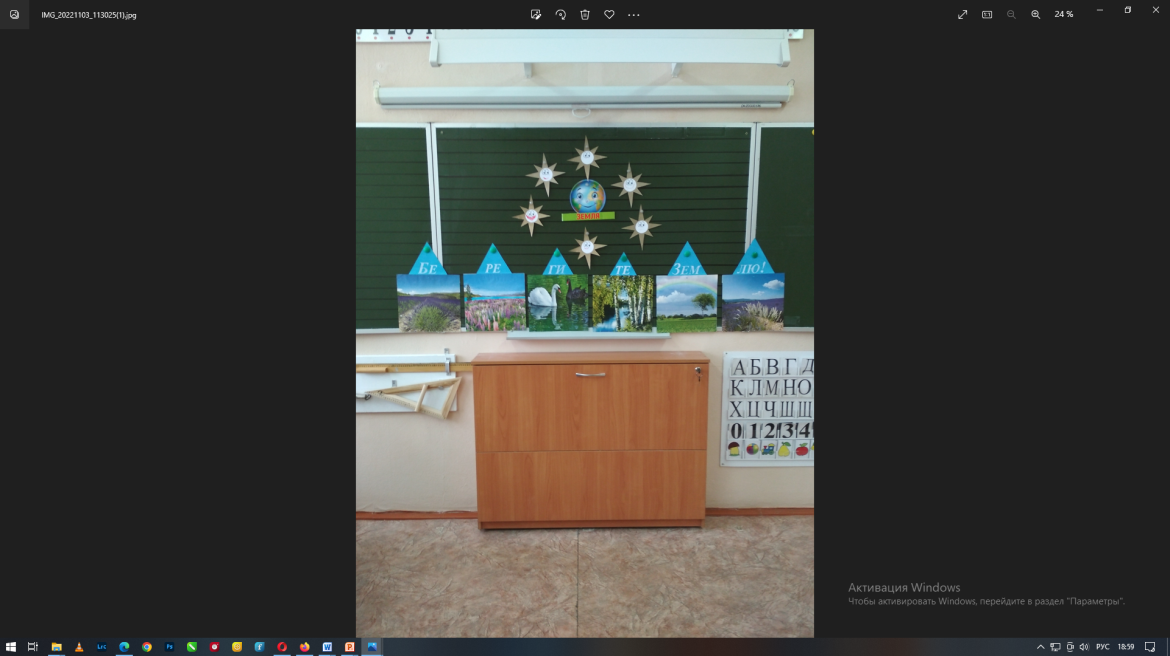 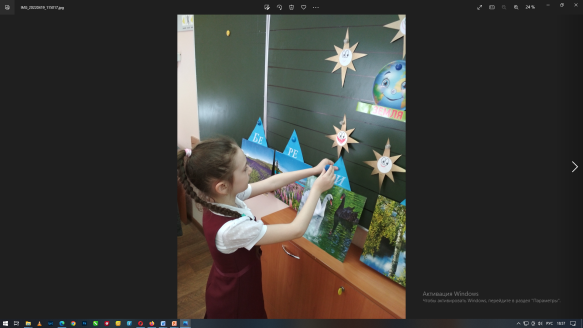    Подходят  к  доске,  крепят свои  звёздочки  и  высказываются  о  самых  интересных  моментах  «космического  путешествия».   Подходят  к  доске,  крепят свои  звёздочки  и  высказываются  о  самых  интересных  моментах  «космического  путешествия».